Publicado en  el 14/10/2016 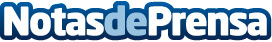 Biotecnología española salta fuera de nuestras fronterasAlgunos rumores colocaban a Sanifit como la próxima en salir a cotizar en Estados Unidos, pero de momento su objetivo es ir a por más rondasDatos de contacto:Nota de prensa publicada en: https://www.notasdeprensa.es/biotecnologia-espanola-salta-fuera-de-nuestras Categorias: Nacional Finanzas Sostenibilidad Innovación Tecnológica Biología Actualidad Empresarial http://www.notasdeprensa.es